073 ツクバネ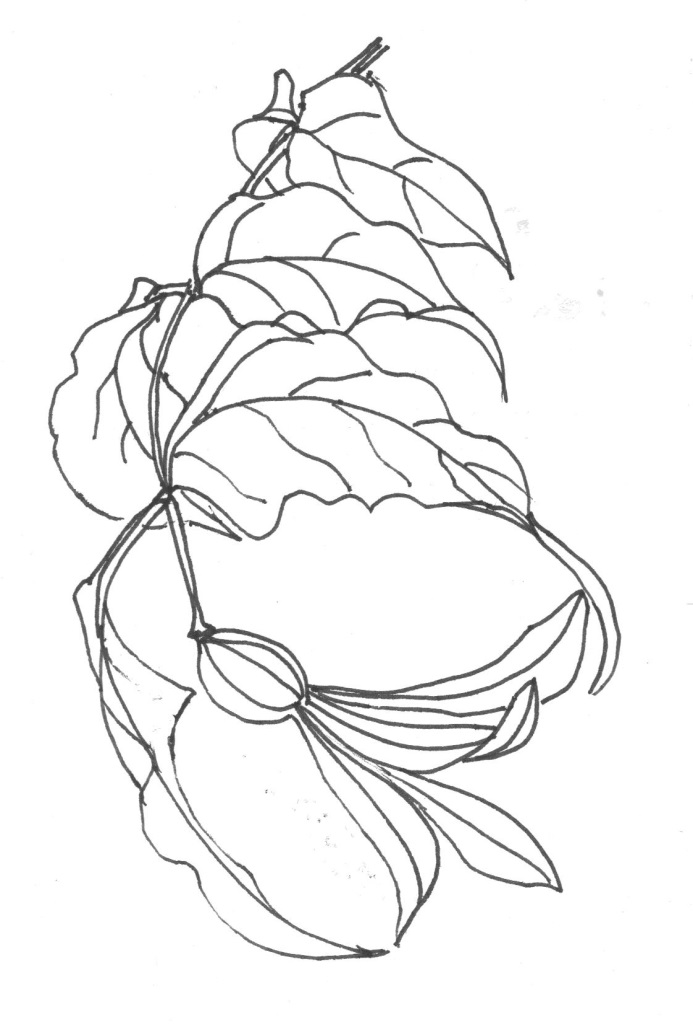 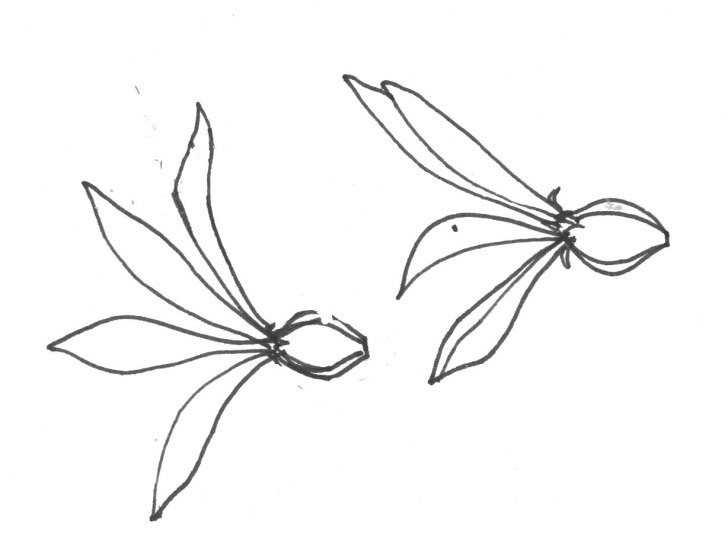 